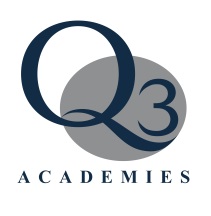 TEACHERPERSON SPECIFICATIONThe Governors expect candidates to be effective in all the tasks outlined in the job description and will in addition, require the following:Key to evidence sources: F= application form, L= letter, I= interview, R= references The Remaining Sections are for the Applicant’s Information OnlySpecification	EssentialDesirableEvidenceQualificationsQualified Teacher Status√FDegree√FContinuing good record of professional development√FExperienceSkills to teach all Key Stages√FAchievement of high standards √L,IAwareness of the value of assessment data in raising standards√L,IUse ICT to enhance learning√L,IIntegration of the SMSC Agenda√L,IEffective verbal and written communication√L,I,REnsure that the educational needs of all children are met √L,I,RCurriculum Knowledge KS3, KS4 and KS5Planning for all areas of learning meets the needs of all students√L,IAssessment procedures used to inform planning for teaching and learning for all students√L,IA broad and balanced curriculum for all studentsUnderstanding effective inclusion practice√L,IPhilosophyL,IClear understanding of how students learn and how their needs can be met√L,IClear understanding and commitment to equality principles and practices√L,IDetermination to overcome barriers, including attitudinal barriers to the effective inclusion of all students√L,IA commitment to high standards for all√L,IA commitment to self and Academy improvement√L,IOtherFully supportive references√RProfessional standard of dress in accordance with Q3 Staff code√IDBS ClearanceWorking in an educational establishment, children’s day or residential care home√EnhancedInvolved in caring, training, supervising or being in sole, unsupervised contact with children√Enhanced10.  Disclosure and Barring Service (DBS) Requirements:10.  Disclosure and Barring Service (DBS) Requirements:10.  Disclosure and Barring Service (DBS) Requirements:10.  Disclosure and Barring Service (DBS) Requirements:10.  Disclosure and Barring Service (DBS) Requirements:10.  Disclosure and Barring Service (DBS) Requirements:10.  Disclosure and Barring Service (DBS) Requirements:In line with the Employer’s Safeguarding responsibilities, who is this position providing a service to? (please as appropriate):In line with the Employer’s Safeguarding responsibilities, who is this position providing a service to? (please as appropriate):AdultsAdultsAdultsChildrenNeitherIn line with the Employer’s Safeguarding responsibilities, who is this position providing a service to? (please as appropriate):In line with the Employer’s Safeguarding responsibilities, who is this position providing a service to? (please as appropriate):DBS check is not requiredPlease continue to the next section.For Positions working with ChildrenFor Positions working with ChildrenYesNoNotesNotesNotesIs the position (a) working in a Specified place?Is the position (a) working in a Specified place?If yes is answered for (a) and/or (b) then the Frequently or Intensive test (c) must also be met in order for the position to be subject to an Enhanced DBS check with a check against the Children’s Barring list.If yes is answered for (a) and/or (b) then the Frequently or Intensive test (c) must also be met in order for the position to be subject to an Enhanced DBS check with a check against the Children’s Barring list.If yes is answered for (a) and/or (b) then the Frequently or Intensive test (c) must also be met in order for the position to be subject to an Enhanced DBS check with a check against the Children’s Barring list.(b) working in an “Unsupervised Activity”?(b) working in an “Unsupervised Activity”?If yes is answered for (a) and/or (b) then the Frequently or Intensive test (c) must also be met in order for the position to be subject to an Enhanced DBS check with a check against the Children’s Barring list.If yes is answered for (a) and/or (b) then the Frequently or Intensive test (c) must also be met in order for the position to be subject to an Enhanced DBS check with a check against the Children’s Barring list.If yes is answered for (a) and/or (b) then the Frequently or Intensive test (c) must also be met in order for the position to be subject to an Enhanced DBS check with a check against the Children’s Barring list.(c) if yes is answered for (a) and/or (b), is the         Frequently or Intensive test met?(c) if yes is answered for (a) and/or (b), is the         Frequently or Intensive test met?If yes is answered for (a) and/or (b) then the Frequently or Intensive test (c) must also be met in order for the position to be subject to an Enhanced DBS check with a check against the Children’s Barring list.If yes is answered for (a) and/or (b) then the Frequently or Intensive test (c) must also be met in order for the position to be subject to an Enhanced DBS check with a check against the Children’s Barring list.If yes is answered for (a) and/or (b) then the Frequently or Intensive test (c) must also be met in order for the position to be subject to an Enhanced DBS check with a check against the Children’s Barring list.For Positions working with AdultsYesNoNotesNotesNotesIs this position working with an Adult providing:health careIf yes is answered to any of the services listed (on the left)an Enhanced DBS check with a check against the Adult’s Barring list is required.Please note:  There is no “frequency” test. If none of the services listed (on the left) are undertaken as part of the post no DBS check is required.If yes is answered to any of the services listed (on the left)an Enhanced DBS check with a check against the Adult’s Barring list is required.Please note:  There is no “frequency” test. If none of the services listed (on the left) are undertaken as part of the post no DBS check is required.If yes is answered to any of the services listed (on the left)an Enhanced DBS check with a check against the Adult’s Barring list is required.Please note:  There is no “frequency” test. If none of the services listed (on the left) are undertaken as part of the post no DBS check is required.personal careIf yes is answered to any of the services listed (on the left)an Enhanced DBS check with a check against the Adult’s Barring list is required.Please note:  There is no “frequency” test. If none of the services listed (on the left) are undertaken as part of the post no DBS check is required.If yes is answered to any of the services listed (on the left)an Enhanced DBS check with a check against the Adult’s Barring list is required.Please note:  There is no “frequency” test. If none of the services listed (on the left) are undertaken as part of the post no DBS check is required.If yes is answered to any of the services listed (on the left)an Enhanced DBS check with a check against the Adult’s Barring list is required.Please note:  There is no “frequency” test. If none of the services listed (on the left) are undertaken as part of the post no DBS check is required.social workIf yes is answered to any of the services listed (on the left)an Enhanced DBS check with a check against the Adult’s Barring list is required.Please note:  There is no “frequency” test. If none of the services listed (on the left) are undertaken as part of the post no DBS check is required.If yes is answered to any of the services listed (on the left)an Enhanced DBS check with a check against the Adult’s Barring list is required.Please note:  There is no “frequency” test. If none of the services listed (on the left) are undertaken as part of the post no DBS check is required.If yes is answered to any of the services listed (on the left)an Enhanced DBS check with a check against the Adult’s Barring list is required.Please note:  There is no “frequency” test. If none of the services listed (on the left) are undertaken as part of the post no DBS check is required.assistance with cash, bills and/or shoppingIf yes is answered to any of the services listed (on the left)an Enhanced DBS check with a check against the Adult’s Barring list is required.Please note:  There is no “frequency” test. If none of the services listed (on the left) are undertaken as part of the post no DBS check is required.If yes is answered to any of the services listed (on the left)an Enhanced DBS check with a check against the Adult’s Barring list is required.Please note:  There is no “frequency” test. If none of the services listed (on the left) are undertaken as part of the post no DBS check is required.If yes is answered to any of the services listed (on the left)an Enhanced DBS check with a check against the Adult’s Barring list is required.Please note:  There is no “frequency” test. If none of the services listed (on the left) are undertaken as part of the post no DBS check is required.assistance in the conduct of a person’s own affairsIf yes is answered to any of the services listed (on the left)an Enhanced DBS check with a check against the Adult’s Barring list is required.Please note:  There is no “frequency” test. If none of the services listed (on the left) are undertaken as part of the post no DBS check is required.If yes is answered to any of the services listed (on the left)an Enhanced DBS check with a check against the Adult’s Barring list is required.Please note:  There is no “frequency” test. If none of the services listed (on the left) are undertaken as part of the post no DBS check is required.If yes is answered to any of the services listed (on the left)an Enhanced DBS check with a check against the Adult’s Barring list is required.Please note:  There is no “frequency” test. If none of the services listed (on the left) are undertaken as part of the post no DBS check is required.conveying orIf yes is answered to any of the services listed (on the left)an Enhanced DBS check with a check against the Adult’s Barring list is required.Please note:  There is no “frequency” test. If none of the services listed (on the left) are undertaken as part of the post no DBS check is required.If yes is answered to any of the services listed (on the left)an Enhanced DBS check with a check against the Adult’s Barring list is required.Please note:  There is no “frequency” test. If none of the services listed (on the left) are undertaken as part of the post no DBS check is required.If yes is answered to any of the services listed (on the left)an Enhanced DBS check with a check against the Adult’s Barring list is required.Please note:  There is no “frequency” test. If none of the services listed (on the left) are undertaken as part of the post no DBS check is required.day to day supervision of a person carrying our any of the above activitiesIf yes is answered to any of the services listed (on the left)an Enhanced DBS check with a check against the Adult’s Barring list is required.Please note:  There is no “frequency” test. If none of the services listed (on the left) are undertaken as part of the post no DBS check is required.If yes is answered to any of the services listed (on the left)an Enhanced DBS check with a check against the Adult’s Barring list is required.Please note:  There is no “frequency” test. If none of the services listed (on the left) are undertaken as part of the post no DBS check is required.If yes is answered to any of the services listed (on the left)an Enhanced DBS check with a check against the Adult’s Barring list is required.Please note:  There is no “frequency” test. If none of the services listed (on the left) are undertaken as part of the post no DBS check is required.13. Sickness Absence and DisabilityCriteriaHow IdentifiedWhat does the job require in the way of a satisfactory sickness absence record?This criteria has been included on this specification for the candidate’s information only. Candidates should have less than 3 absences in the last 6 months or not more than 6 days absence over the 6 months period prior to the closing date of the post. Any absences relating to a disability or any other incapacity will be viewed sympathetically and will be considered if fully explained. Due regard will be made to the need to make reasonable adjustments in line with the requirements of the Equality Act 2010.This Information will be only obtained from the successful candidate after conditional offer of employment has been made.   